Supplementary MaterialSupplementary DataNone.Supplementary Figures and TablesSupplementary Figures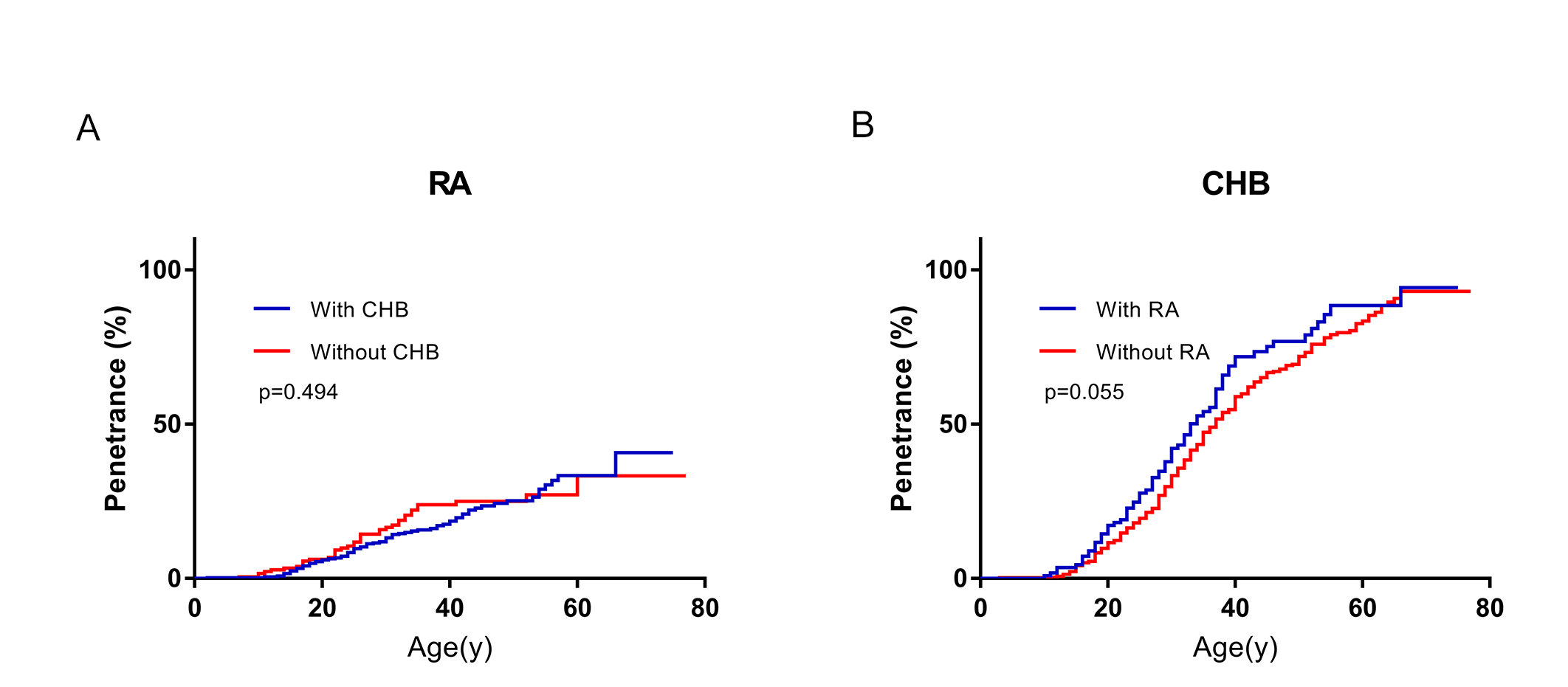 Supplementary Figure 1. The correlation between CHB and RA. Comparison of age-related risk of RA between patients with and without CHB (A). Comparison of age-related risk of CHB between patients with and without RA (B). CHB, central nervous system hemangioblastoma; RA, retinal angioma.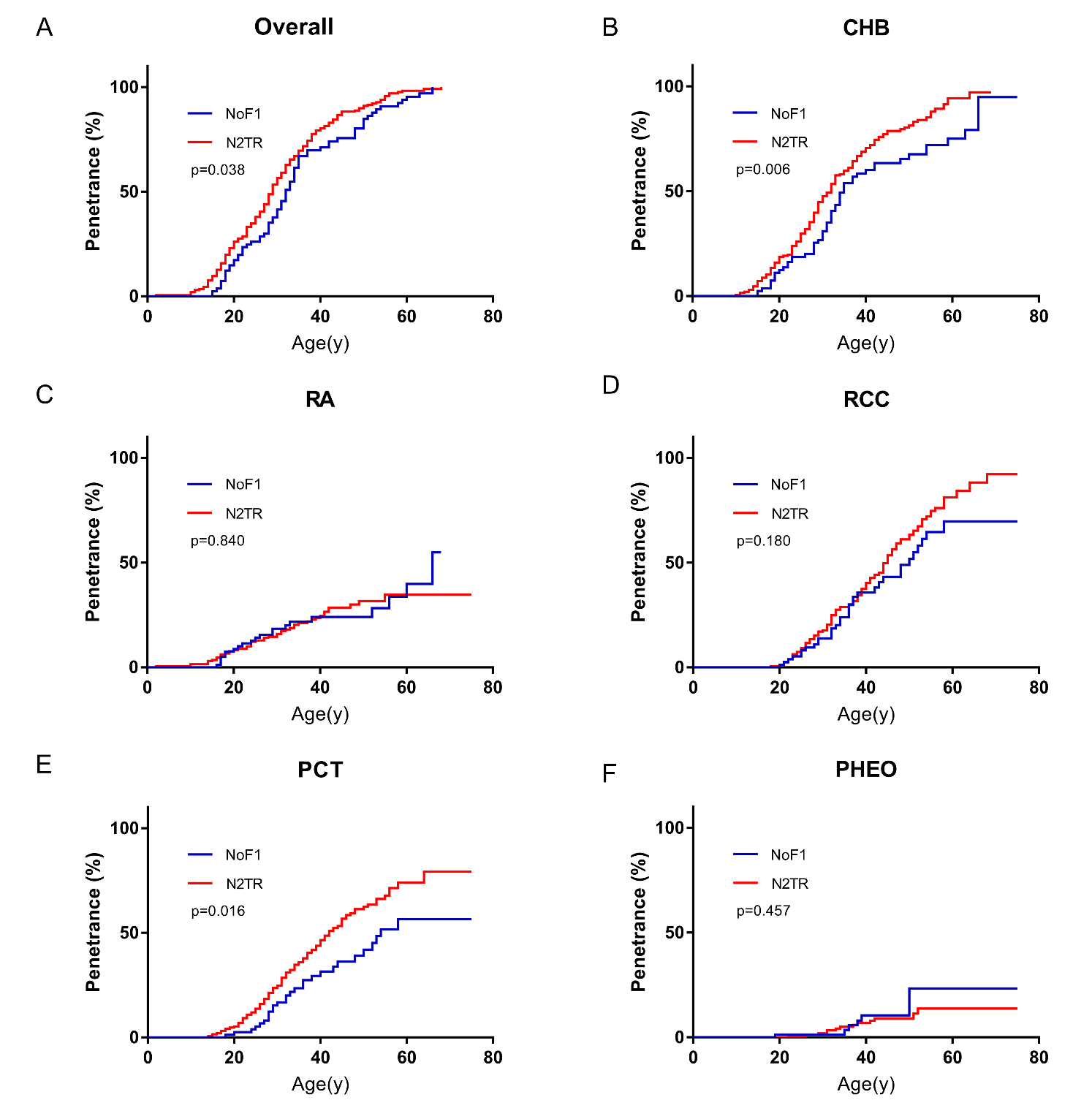 Supplementary Figure 2. Comparison of age-related risks in NoF1 and N2TR subgroup. (A) VHL-associated tumors, (B) CHB, (C) RA, (D) RCC, (E) PCT, (F) PHEO. NoF1, nonsense or frameshift mutations before residue 117 of VHL protein; N2TR, mutations in combined with nonsense or frameshift mutations after residue 117 of VHL protein and other truncating mutations; CHB, central nervous system hemangioblastoma; RA, retinal angiomas; RCC, renal cell carcinoma; PCT, pancreatic cyst or tumor; PHEO, pheochromocytoma.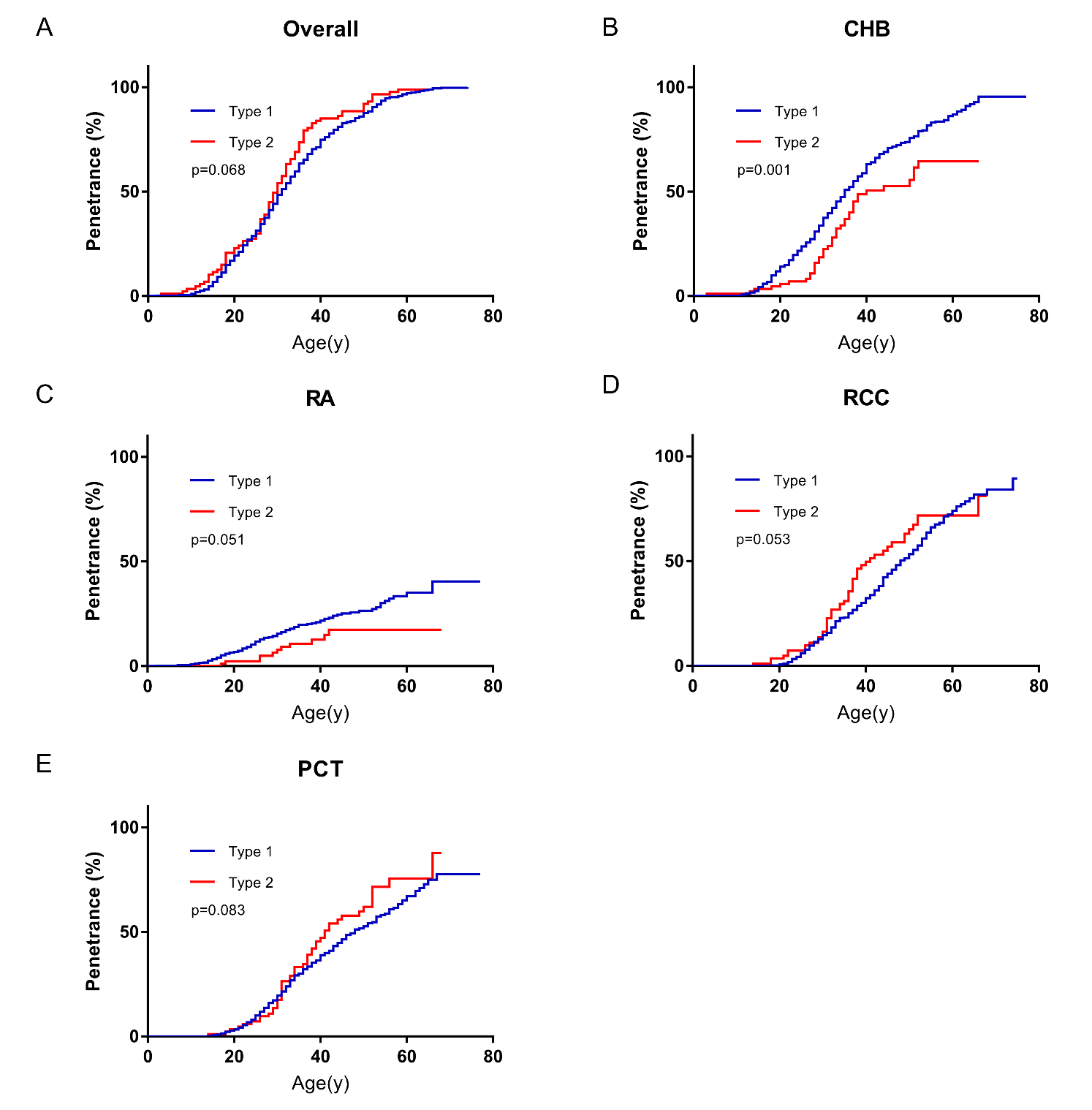 Supplementary Figure 3. Comparison of age-related risks in type 1 and 2 patients. (A) VHL-associated tumors, (B) CHB, (C) RA, (D) RCC, (E) PCT. CHB, central nervous system hemangioblastoma; RA, retinal angiomas; RCC, renal cell carcinoma; PCT, pancreatic cyst or tumor.Supplementary TablesSupplementary Table 1. The 5 patients who had not yet show symptoms until the end of follow-up.oTR, truncating mutations except nonsense and frameshift mutations; ME, missense mutations in elongin C binding site; NoF1, nonsense or frameshift mutations at or before residue 117 of VHL protein.Supplementary Table 2. Median age of onset of 5 main symptoms and the number of patients affected by the 5 symptoms.CHB, central nervous system hemangioblastoma; RA, retinal angiomas; RCC, renal cell carcinoma; PCT, pancreatic cyst or tumor; PHEO, pheochromocytomaSupplementary Table 3. The univariate and multivariate Cox analyses of overall survival in VHL patientsCI, confidence interval; HR, hazard ratio; NoF1, nonsense or frameshift mutations before residue 117 of VHL protein; NoF2, nonsense or frameshift mutations after residue 117 of VHL protein.Supplementary Table 4. The death causes of 131 departed patientsCHB, central nervous system hemangioblastoma; RCC, renal cell carcinoma.Patient IDmutationsubgroupAsk age77Exon 1 deletionoTR50267Exon 1 deletionoTR60283c.499C>TME55574c.224delTNoF143629Exon 1, 2, 3 deletionoTR51Median age of onsetMaleFemaleTotalCHB31 (3 to 66)220151371RA26 (2 to 66)6945114RCC37 (14 to 74)15399252PCT33 (14 to 67)136120256PHEO37 (9 to 68)543387VariablesUnivariate analysisUnivariate analysisUnivariate analysisMultivariate analysisMultivariate analysisMultivariate analysisHR95% CIp valueHR95% CIp valueSex (Male vs Female)1.1340.614-2.0940.6881.0940.591-2.0290.774Mutation (NoF2 vs NoF1)1.9001.024-3.5250.0421.8881.017-3.5060.044Sex (Male vs Female)0.9890.699-1.4000.9520.9920.701-1.4030.962Type (Type 2 vs 1)0.3610.177-0.7400.0050.3610.177-0.7400.005CHBCHBCHBRCCRCCRCCOther causesOther causesOther causesSexNOMedian death ageDeath age rangeNOMedian death ageDeath age rangeNOMedian death ageDeath age rangeMale453715-68225738-7194311-62Female413713-63114938-5634542-47Total863713-68335338-71124411-62